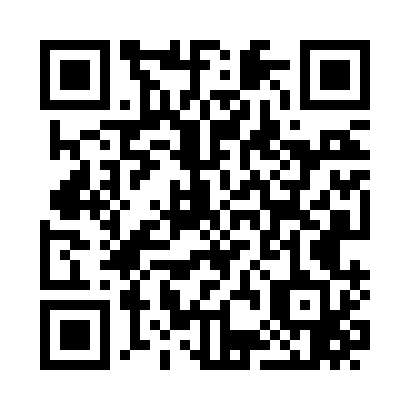 Prayer times for Ewells Mills, Vermont, USAMon 1 Jul 2024 - Wed 31 Jul 2024High Latitude Method: Angle Based RulePrayer Calculation Method: Islamic Society of North AmericaAsar Calculation Method: ShafiPrayer times provided by https://www.salahtimes.comDateDayFajrSunriseDhuhrAsrMaghribIsha1Mon3:165:0912:535:008:3710:292Tue3:175:0912:535:008:3610:283Wed3:185:1012:535:008:3610:284Thu3:195:1112:535:008:3610:275Fri3:205:1112:535:008:3510:266Sat3:215:1212:545:008:3510:257Sun3:225:1312:545:008:3510:258Mon3:235:1312:545:008:3410:249Tue3:255:1412:545:008:3410:2310Wed3:265:1512:545:008:3310:2211Thu3:275:1612:545:008:3310:2112Fri3:285:1712:545:008:3210:2013Sat3:305:1712:555:008:3110:1914Sun3:315:1812:555:008:3110:1815Mon3:335:1912:555:008:3010:1616Tue3:345:2012:555:008:2910:1517Wed3:355:2112:555:008:2810:1418Thu3:375:2212:554:598:2810:1219Fri3:385:2312:554:598:2710:1120Sat3:405:2412:554:598:2610:1021Sun3:415:2512:554:598:2510:0822Mon3:435:2612:554:588:2410:0723Tue3:445:2712:554:588:2310:0524Wed3:465:2812:554:588:2210:0425Thu3:485:2912:554:588:2110:0226Fri3:495:3012:554:578:2010:0027Sat3:515:3112:554:578:199:5928Sun3:525:3212:554:568:189:5729Mon3:545:3312:554:568:179:5530Tue3:565:3412:554:568:159:5431Wed3:575:3512:554:558:149:52